                                                                            Escola Municipal de Educação Básica Augustinho Marcon                                                                            Catanduvas (SC), 17 a 21 de agosto de 2020.                                                                            Diretora: Tatiana M. B. Menegat.                                                                                                                                                                                                   Assessora Técnica-Pedagógica: Maristela Apª. B. Baraúna.                                                                            Assessora Técnica-Administrativa: Margarete P. Dutra.                                                                                                                                                               Professora: Gláucia Arndt.                                                                            3° Ano 3    Sequência Didática: A Terra no UniversoQueridos pais, responsáveis e alunos (as), espero que estejam todos bem.Estou encaminhando as atividades da Sequência Didática que serão desenvolvidas durante essa semana, para tanto, seguem algumas orientações:As atividades dessa semana deverão ser realizadas na Apostila - GEOGRAFIA.Caso haja alguma dúvida, pode entrar em contato com a professora Gláucia no WhatsApp particular 991376135. Nesse momento é muito importante o empenho e dedicação de todos!            Fiquem bem! Fiquem em casa e cuidem-se! Saudades...Disciplina: Geografia	Vamos estudar as paisagens urbanas e rurais que formam um município e, também, as transformações que podem ocorrer nessas paisagens ao longo do tempo em virtude das ações humanas.Antes de fazer as atividades ou quando estiver realizando-as assista o vídeo com algumas explicações sobre MUNICÍPIOS E SUAS PAISAGENS, clicando no link abaixo ou se preferir no grupo do WhatsApp que será postado na segunda-feira:           https://youtu.be/bFIAC3ZapFk Roda de conversa, conhecendo o nosso município na página 15;Município – Território do município nas páginas 16 e 17;Cartografia – Leitura cartográfica nas páginas 18, 19 e 20;Planos da paisagem páginas nas páginas 21 e 22;Transformações das Paisagens nas páginas 23 e 24.Envie uma foto da página 20 depois que você realizou a atividade, a mesma será anexada no Portal SGE, no Sistema de Frequência. 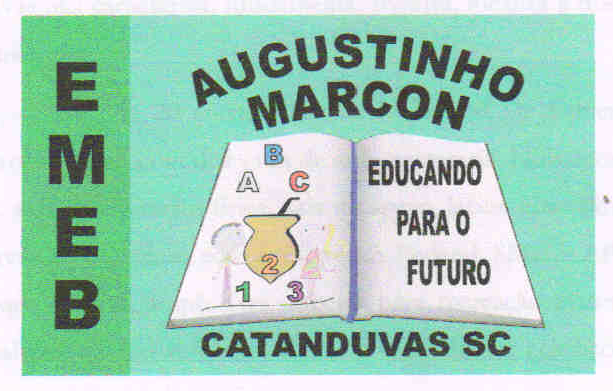 